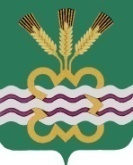 ГЛАВА МУНИЦИПАЛЬНОГО ОБРАЗОВАНИЯ«КАМЕНСКИЙ ГОРОДСКОЙ ОКРУГ»ПОСТАНОВЛЕНИЕ25.04.2019									              	№ 884  п. МартюшОб утверждении Порядка организации подготовки и обучения лиц, замещающих муниципальные должности на постоянной основе,  муниципальных  служащих  и работников органов местного самоуправления,  работников подведомственных  муниципальных учреждений   Администрации Каменского городского округа   способам защиты и действиям в условиях совершения террористического акта или угрозы его совершения, а также по минимизации  морально-психологических последствий террористического акта	Во исполнение п. 6.3 раздела IV  протокола совместного заседания антитеррористической комиссии в Свердловской области и оперативного штаба в Свердловской области от 24.04.2018 года № 2, в соответствии с Федеральным законом от 06.03.2006 года № 35 - ФЗ «О противодействия терроризму», Положением о разграничении полномочий между органами местного самоуправления Каменского городского округа по участию в профилактике терроризма, а также минимизации и (или) ликвидации последствий его проявлений, предусмотренных статьей 5.2 Федерального закона от 06.03.2006 года № 35 - ФЗ «О противодействии терроризму», утвержденным постановлением Главы  Каменского городского округа  от 04.12.2017 года  № 1656, в целях повышения готовности лиц, замещающих муниципальные должности на постоянной основе,  муниципальных  служащих  и работников органов местного самоуправления,  работников подведомственных муниципальных учреждений   Администрации  Каменского городского округа  к умелым способам защиты и действиям в условиях совершения террористического акта или угрозы его совершения, а также по минимизации морально-психологических последствий террористического акта,    руководствуясь Уставом Каменского городского округаПОСТАНОВЛЯЮ:Утвердить:Порядок       организации       подготовки         и        обучения         лиц,замещающих муниципальные должности на постоянной основе,  муниципальных  служащих  и      работников     органов    местного     самоуправления,  работников 2подведомственных муниципальных учреждений  Администрации Каменского городского округа  способам защиты и действиям в условиях совершения    террористического       акта       или       угрозы    его     совершения,    а   также    по минимизации морально-психологических последствий террористического акта (далее - Порядок) (прилагается).Программу     обучения       лиц,     замещающих           муниципальныедолжности на постоянной основе,  муниципальных  служащих  и работников органов местного самоуправления,  работников подведомственных муниципальных учреждений   Администрации  Каменского городского округа  способам защиты и действиям в условиях совершения    террористического    акта    или   угрозы его совершения, а также по  минимизации морально-психологических последствий террористического акта  в 2019 году (далее - Программа)  (прилагается).Назначить ответственным за организацию и подготовку  лиц,   замещающихмуниципальные должности на постоянной основе,  муниципальных  служащих и работников органов местного самоуправления,  работников подведомственных муниципальных учреждений  Администрации  Каменского городского округа  способам защиты и действиям в условиях совершения    террористического    акта    или   угрозы его совершения, а также по минимизации морально-психологических последствий террористического акта  заместителя Главы Администрации по вопросам организации управления и социальной политике Балакину Елену Геннадьевну. Признать   утратившим   силу  постановление Главы Каменского городского округа от 27.07.2018 года № 1105 «Об утверждении Порядка организации подготовки и обучения лиц, замещающих муниципальные должности на постоянной основе,  муниципальных  служащих  и работников органов местного самоуправления,  работников муниципальных учреждений   и муниципальных унитарных предприятий МО «Каменский городской округ» способам защиты и действиям в условиях совершения террористического акта или угрозы его совершения, а также по минимизации  морально-психологических последствий террористического акта».Опубликовать   настоящее   постановление   в   газете «Пламя» и разместитьна официальном сайте МО «Каменский городской округ».Контроль исполнения настоящего постановления оставляю за собой.Глава городского округа	 	                С.А. БелоусовПорядок организации подготовки и обучения лиц, замещающих муниципальные должности на постоянной основе,  муниципальных  служащих  и работников органов местного самоуправления,  работников подведомственных  муниципальных учреждений Администрации   Каменского городского округа     способам защиты и действиям в условиях совершения террористического акта или угрозы его совершения, а также по минимизации морально - психологических последствий террористического актаНастоящий  Порядок разработан в соответствии с  Федеральным закономот 06.03.2006  года № 35 - ФЗ «О    противодействии   терроризму», Уставом   Каменского городского округа,  Положением о разграничении полномочий между органами местного самоуправления Каменского городского округа по участию в профилактике терроризма, а также минимизации и (или) ликвидации последствий его проявлений, предусмотренных статьей 5.2 Федерального закона от 06.03.2006 года № 35 - ФЗ «О противодействии терроризму», утвержденным постановлением Главы Каменского городского округа от 04.12.2017 года  № 1656.Настоящий   Порядок  регламентирует    организацию      подготовки      и2обучения лиц, замещающих муниципальные должности на постоянной основе,  муниципальных  служащих  и работников органов местного самоуправления,  работников      подведомственных   муниципальных  учреждений  Администрации Каменского городского округа способам     защиты    и действиям в условиях совершения террористического акта или угрозы его совершения, а также по минимизации морально-психологических последствий террористического акта (далее - подготовка и обучение).Основными  задачами при подготовки и обучении  лиц,   замещающихмуниципальные должности на постоянной основе,  муниципальных  служащих  и работников органов местного самоуправления,  работников подведомственных муниципальных учреждений   Администрации  Каменского городского округа  способам защиты и действиям в условиях совершения террористического акта или угрозы его совершения, а также по минимизации морально - психологических последствий террористического акта являются:  а) обучение правилам поведения, основным способам защиты и действиям в  условиях совершения террористического акта или угрозы его свершения, приемам  оказания первой медицинской помощи пострадавшим, правилам пользования  средствами индивидуальной защиты;  б) совершенствование практических навыков при проведении  мероприятий в условиях совершения террористического акта или угрозы его  свершения, а также по минимизации морально – психологических последствий  террористического акта.Формами подготовки  и   обучения     лиц, замещающих   муниципальныедолжности на постоянной основе,  муниципальных  служащих  и работников органов местного самоуправления,  работников подведомственных муниципальных учреждений   Администрации   Каменского городского округа  являются:Проведение  обучающих   бесед,    лекций, семинаров, просмотр учебныхфильмов   о противодействии терроризма,  способах защиты и действиях в условиях совершения террористического акта или угрозы его совершения, а также  по минимизации морально-психологических последствий террористического акта;Отработка практических  навыков      действий   в   условиях совершениятеррористического акта или угрозы его совершения, путем проведения соответствующих    учений     с   участием   лиц, замещающих муниципальные должности на постоянной основе,  муниципальных  служащих  и работников органов местного самоуправления,  работников подведомственных муниципальных  учреждений   Администрации Каменского городского округа;         г) Для муниципальных служащих органов местного самоуправления, ответственных за профилактику терроризма, повышение квалификации не реже чем  один  раз в два  года.5. Учения или тренировки проводятся ежегодно.3         Для участия и координации действий учений и тренировок могут  привлекаться представители  территориального органа безопасности,  территориального органа Федеральной службы войск национальной гвардии  Российской Федерации или подразделения вневедомственной охраны войск  национальной гвардии Российской Федерации, территориального органа  Министерства Российской Федерации по делам гражданской обороны,  чрезвычайным ситуациям и ликвидации последствий стихийных бедствий, территориальных органов Министерства внутренних дел Российской Федерации по месту  нахождения организации (по согласованию).        Утвержден      постановлением     Главы         Каменского городского округа      от 25.04.2019г. № 884      «Об утверждении Порядка организации      подготовки и обучения лиц, замещающих      муниципальные должности на постоянной      основе,  муниципальных  служащих  и       работников органов местного      самоуправления, работников      подведомственных       муниципальных учреждений      Администрации Каменского городского      округа  способам защиты и действиям      в условиях совершения террористического      акта или угрозы его совершения, а также      по минимизации      морально - психологических последствий      террористического акта»Программа     обучения       лиц,     замещающих           муниципальныедолжности на постоянной основе,  муниципальных  служащих  и работников органов местного самоуправления,  работников подведомственных муниципальных учреждений   Администрации  Каменского городского округа  способам защиты и действиям в условиях совершения    террористического    акта    или   угрозы его совершения, а также по  минимизации морально-психологических последствий террористического акта в 2019 годуОбучение лиц,      замещающих          муниципальные               должностина постоянной основе,  муниципальных  служащих  и работников органов местного самоуправления,  работников подведомственных муниципальных учреждений   Администрации  Каменского городского округа  способам защиты и действиям в условиях совершения    террористического    акта    или   угрозы его совершения, а также по  минимизации морально-психологических последствий террористического акта организуется в соответствии с Федеральным законом от 06 марта 2006 года № 35-ФЗ «О  противодействии терроризму».Основная цель обучения - повышение готовности лиц, замещающихмуниципальные должности на постоянной основе,  муниципальных  служащих  и работников органов местного самоуправления,  работников подведомственных муниципальных учреждений   Администрации  Каменского городского округа  к четким, умелым и  адекватным действиям в условиях совершения террористического акта или угрозы  его свершения.  2Тренировки проводятся под руководством Главы Каменского городскогоокруга.   В период подготовки, разрабатывается «План проведения тренировки», который утверждается Главой Каменского городского округа и доводится до исполнителей не позднее, чем за месяц  до ее начала.  После выполнения всех учебных вопросов, предусмотренных Планом проведения тренировки,  Глава Каменского городского округа  анализирует и оценивает действия  обучаемых. Утвержденпостановлением     Главы   Каменского городского округаот 25.04.2019г. № 884«Об утверждении Порядка организации подготовки и обучения лиц, замещающих муниципальные должности на постоянной основе,  муниципальных  служащих  и работников органов местного самоуправления,  работников подведомственных муниципальных учреждений   Администрации Каменского городского округа     способамзащиты и действиям в условиях совершения террористического акта или угрозы его совершения, а также по минимизации морально - психологических последствий террористического акта»№Наименование темВид занятийКол-во часов1Действия работников организаций при угрозе террористического акта на территории организации и в случае его совершенияЛекция22Профилактика терроризмаПросмотр видеороликов  13Мероприятия по профилактике предупреждению террористических актов и других  чрезвычайных ситуацийЛекция24Тренировка по отработке действий при установлении уровней террористической опасностиПрактическое занятие2